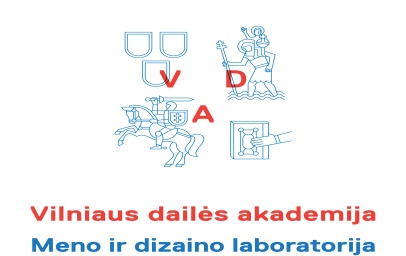                                                                                        Patvirtinta:                                                                                      2016 - 09 - 01                                                            Rektoriaus Įsakymu Nr. VĮU - 47SPAUDOS CENTRODARBO TAISYKLĖSNuodugniai perskaitykite šias taisykles, įspėjamuosius užrašus, esančius ant įrangos.Spaudos centro darbo valandos: I - IV  		8.00 - 17.00 val.V  		8.00 - 16.00 val.Pietų pertrauka	12.00 - 13.00 val.Spaudinio medžiaga pateikiama:PDF, TIFF (be sluoksnių ir skaidrumo), JPEG formatu.Atviromis rinkmenomis programose: Adobe Illustrator, Adobe Photoshop (iki CS6), CorelDraw (iki X7 versijos).Ruošiant bylas spausdinimui:Maketo mastelis turi būti 1:1 (tokio dydžio, koks turi būti atspausdinus).Maketuose rekomenduojama RGB spalvų erdvė.Makete neturi būti nematomų, išjungtų ar nenaudojamų sluoksnių. Naudojamų rastrinių objektų (paveikslėlių) skiriamoji geba (rezoliucija) turi būti apie 300 dpi ir neviršyti 600 dpi. Pateikiant plačiaformatei spaudai, skiriamoji geba gali būti ir mažesnė nei 300 dpi, jei nėra smulkmenų (pvz.: brėžiniai arba šriftas, smulkesnis už 12 pt).Į sugeneruotas PDF rinkmenas turi būti įtraukti visi panaudoti šriftai ir iliustracijos (embedded). Iliustracijos AI rinkmenose turi būti įtrauktos (embedded). Visos įkeltos iliustracijos turi būti sumažintos iki 300 dpi skiriamosios gebos esant pageidaujamam dydžiui.Tekstai EPS, AI ir CDR failuose turi būti paversti kreivėmis, o taškinės grafikos failuose - rastrais. Svarbi informacija turi būti talpinama ne arčiau kaip 3 mm iki galutinio formato (leidinio apipjovimo kraštų) ribų.Knygelių (bukletų) maketą stengtis pateikti vienoje rinkmenoje paeiliui, pradedant viršeliu ir užbaigiant nugarėle; puslapių kiekis turi būti dalus iš 4. Įtraukti ir tuščius puslapius. Nenaudoti užlaidų (bleeds) ir kirtimo žymių (crop marks).Knygelių maketą galima pateikti jau subukletuotą. Atvartai (spreads) netinka.Sodri juoda spalva išgaunama naudojant RGB= [0, 0 ,0] arba CMYK=[50,45,40,100].Permatomumo, trimačių šešėlių ir kiti Adobe Illustrator ir CorelDraw efektų rezultatai nėra garantuojami: juos geriausia suploti (flatten) arba konvertuoti į rastrą.Jei yra galimybė, tai failų nearchyvuokite.Ruošiantis kontūriniam pjaustymui (ploteriavimui):pateikiama kreivinė (vektorinė, vector) byla (PDF, EPS, AI, CDR, DWG);galima pateikti pakankamos kokybės ir aiškių kontūrų paveikslėlį (rastrą) automatiniam apvedžiojimui (tracing), tačiau tikslus rezultatas negarantuojamas;pjaustyklės programa nereaguoja į linijų storį, jei reikia konkretaus storio linijos – konvertuokite į kontūrą (Convert to outlines / Convert to curves);jei reikalinga spauda su išpjaustymu (lipdukų), pateikiamos PDF, AI arba CDR bylos, kuriose spausdinamas vaizdas yra išplėstu fonu - užlaidomis (bleeds), o pjovimo kontūras yra pažymėtas atskiru ir kitos spalvos objektu.Papildoma informacija:Illustrator, CorelDraw programose puslapio formatas nustatomas tokio dydžio kaip galutinis gaminio formatas. Visos užlaidos daromos už puslapio formato ribų. Ištisinis fonas makete turi būti pratęstas iki reikalingos užlaidos ribų. Generuojant PDF įjunkite užlaidų (bleed) funkciją ir įrašykite reikalingą reikšmę. Photoshop programoje puslapio formatas nustatomas kartu su užlaidomis;Rekomenduojamas mažiausias šrifto dydis yra 7 pt;A4 ir A3 (vieno puslapio) bylos neturėtų viršyti 150 mb, o didelio formato – 300 mb dydžio.Darant dvipusę spaudą yra įmanoma paklaida.Ruošiantis 3D spausdinimui:Trimačiam spausdinimui priimami trimačiai brėžiniai. Bylos pateikiamos STL rinkmenoje. Spaudos darbas priimamas į eilę, kai yra pateikiamas tvarkinga ir tinkama byla.Bylos neturi viršyti 1 milijono daugiakampių (polygon) kiekio arba 50 mb dydžio.Trimačių objektų mastelis turi būti 1:1 (t.y. tokio dydžio, kokio turi būti atspausdintas).Trimačiai objektai turi būti be skylių (sandarūs), nesusikertantys patys su savimi arba kita geometrija, negali būti besidubliuojančių briaunų ir taškų (non-manifold) ir objektai negali būti išvirkštiniai (t.y. geroji daugiakampių pusė turi būti atsukta išorėn). Objektai turi turėti storį (negali būti 0 storio).Ploniausias atpažįstamas sienos storis yra 0,6 mm.Objektai negali kabėti ore.Kai kurios problemos gali būti sutvarkytos darbuotojo specialių programų pogalba, už tai imamas papildomas mokestis.Rekomendacijos ir papildoma informacija:Jei reikalingi erdvinių figūrų susikirtimai, susikirtimo rezultatas turi būti apjungtas į vientisą tūrį.Vienas erdvinis kūnas kitame yra suprantamas kaip tuštuma.Nuo objekto pasukimo spausdinimui priklauso jo tvirtumas ir detalumas X, Y arba Z kryptimis. Jei reikalingas tvirtumas arba detalumas tam tikrose vietose – iš anksto praneškite darbuotojui.Vėsdami plastikai šiek tiek defornuojas (dažbniausiai susitraukia) ir tai reikia turėti omenyje.Profesionalus spausdintuvas turi ~0,13 mm paklaidą, o neprofesionalus – 0,4~0,5 mm. Tai reikia turėti omeny darant sujungimus arba norint spausdinti tarpusavyje judančias dalis.Pagrindiniai darbo saugos reikalavimai:Dirbant popieriaus giljotina:įrenginys skirtas įvairaus storio popieriui pjaustyti. Draudžiama pjaustyti kietas medžiagas;ties pjūviu arba šalia negali būti sąsagėlių, kniedžių ar kitų panašių pašalinių elementų;siauras pjūvis (10 mm) yra galimas priekinės atramos pagalba, pjūvio metu priekinė atrama pati pasitraukia nuo peilio ir po to grįžta atgal. Norint tinkamai paruošti pjaustyklę siauros juostos (10 mm) atpjovimui, peilį reikia pakelti į aukščiausią padėtį, pristumti ir priveržti priekinę atramą;nesiliesti prie peilio, ribotuvo ir prispaudimo bloko jų veikimo metu. Draudžiami bet kokie veiksmai, mažinantys įrenginio saugumą;atliekant popieriaus pjovimą, uždėjus ruošinį ant įrenginio pagal nustatytą atraminę juostą, nulenkti rankeną. Rankos turi būti ne arčiau kaip 15 cm nuotolyje nuo pjovimo linijos;įrenginys turi atitinkamą trinties jėgą generuojantį mechanizmą, neleidžiantį pakeltam peiliui savaime nusileisti. Jeigu peilis leidžiasi savaime, reikia sureguliuoti šį mechanizmą;ruošinius ir gaminius dėti į specialiai tam skirtą vietą tvarkingai, kad nekristų netrukdytų dirbti.Dirbant mažąja popieriaus pjaustykle:įrenginys skirtas įvairaus storio popieriui pjauti. Draudžiama pjaustyti kietas medžiagas;ties pjūviu arba šalia negali būti sąsagėlių, kniedžių ar kitų panašių pašalinių elementų;įrenginiu galima pjauti ne daugiau 15 lapų (80 gsm) vienu metu. Storus lapus pjauti po vieną. Pjaustyklė nėra skirta pjaustyti kartoną;draudžiami bet kokie veiksmai mažinantys įrenginio saugumą;draudžiama liesti peilį. Pjaustyklę kelti tik už rankenų šonuose; pjūvio metu draudžiama kišti rankas prie pjaunančiosios pusės;pjūvis atliekamas stumiant už peilio rankenos į kairę arba dešinę ir prilaikant popierių iš priekio; draudžiama pjaunant pelio rankeną spausti žemyn;ruošinius ir gaminius tvarkingai dėti į specialiai tam skirtą vietą, kad nekristų ir netrukdytų dirbti. Dirbant rištuvu spirale:įrenginys skirtas įvairaus storio popieriaus ar plastikinių plėvelių blokų surišimui;ties skylių mušimo linija arba šalia negali būti sąsagėlių, kniedžių ar kitų panašių pašalinių elementų;siekiant užtikrinti įrenginio ilgaamžiškumą, vienu metu perforuoti ne daugiau 15 lapų (80 gsm). Plastikiniai ir stori kartoniniai viršeliai turi būti perforuojami po vieną;draudžiami bet kokie veiksmai mažinantys įrenginio saugumą;ruošinius ir gaminius dėti į specialiai tam skirtą vietą tvarkingai, kad nekristų ir netrukdytų dirbti.Dirbant bigatoriumi – perforatoriumi:įrenginys skirtas pospaudiminiam grafinės medžiagos apdorojimui;ties lenkimo / perforavimos linija arba šalia negali būti sąsagėlių, kniedžių ar kitų panašių pašalinių elementų.atliekant bigavimą - perforavimą, uždėjus ruošinį ant įrenginio pagal nustatytą atraminę juostelę, nulenkti rankeną. Rankos turi būti ne arčiau kaip 15 cm nuotolyje nuo perforavimo linijos;ruošinius ir gaminius dėti į specialiai tam skirtą vietą tvarkingai, kad nekristų ir netrukdytų dirbti;lenkimo juostos ir perforavimo peilio sukeitimą atlieka Spaudos centro darbuotojas.Dirbant apvalikliu:įrenginys skirtas įvairaus storio popieriaus ar plastiko blokų kraštų apvalinimui. Draudžiama naudoti kietas medžiagas;lengvesniam ir patikimesniam kortelių prilaikymo užtikrinimui naudoti papildomą kreipiančiąją;neliesti peilio pjovimo briaunų;nepjaustyti sąsagėlių ir kitų metalinių daiktų;nepjaustyti storesnių, nei viršutinis kreipiančiosios kraštas, popieriaus pluoštų;draudžiami bet kokie veiksmai, mažinantys įrenginio saugumą; ruošinius ir gaminius dėti į specialiai tam skirtą vietą tvarkingai, kad nekristų ir netrukdytų dirbti.Dirbant moduliniu segikliu:segiklis naudojamas popieriaus ir kartono gaminių lakštų susegimui sąsagėlėmis;segikliu dirbti sėdimoje padėtyje;nelaikyti pernelyg ilgai nuspausto pedalo, nes tuomet sąsagėlių galvutės įstrigs segamame ruošinyje. Susidarius šiai situacijai, reikia staigiu judesiu spustelti pedalą, sugrąžinti sąsagėlių galvutes į viršutinę padėtį;draudžiama kišti rankas tiesiai po segimo galvute;draudžiama keisti ar pildyti sąsagėles, kol įrenginys įjungtas;draudžiami bet kokie veiksmai, neatitinkantys darbo saugos reikalavimų;  ruošinius ir gaminius pasidėti tvarkingai, kad nekristų ir netrukdytų dirbti;baigus darbą, nepamiršti išjungti įrenginio.Spaudos centro personalo išduoti darbo įrankiai, priemonės privalo likti Spaudos centro patalpose, baigus darbą jas grąžinti.Kiekvienas studentas ar darbuotojas, t.y. Akademijos bendruomenė, asmeniškai atsako už jam išduotus darbo įrankius, priemones.Į Spaudos centrą atsinešti asmeniniai daiktai yra atsinešusiojo asmeninės atsakomybės dalis.Akademijos bendruomenė, dirbanti Spaudos centre, privalo palaikyti švarą, taupyti elektros energiją, tausoti ir saugoti Akademijos materialinį turtą.Akademijos bendruomenė, dirbanti Spaudos centre, privalo laikytis darbo saugos reikalavimų.Neštis maisto produktus bei gėrimus į Spaudos centro patalpas draudžiama.Rūkyti Spaudos centro patalpose - griežtai draudžiama.Apsvaigę nuo psichotropinių medžiagų ir alkoholio į Spaudos centrą neįleidžiami.Visais klausimais Jūs galite kreiptis į Spaudos centro aptarnaujantį personalą, kuris Jums visada padės.